TO:      School Counselor, FFA teachers and 4-H agentsRE:      Capital Resources Conservation and Development (RC&D) Council SCHOLARSHIP APPLICATIONS (New Scholarship in the following parishes: Ascension, Assumption, East Baton Rouge, East Feliciana, Iberville, Livingston, Pointe Coupee, St. Helena, St. James, St. Tammany, Tangipahoa, Washington, West Baton Rouge and West Feliciana) "RC&D" is short for Resource Conservation and Development, a unique process that helps people protect and develop their economic, natural, and social resources in ways that improve their area's economy, environment, and quality of life. Local RC&D Councils provide ways for people to plan and implement projects that will make their communities a better place to live. They bring together people, needs, concerns, opportunities, and solutions.Dear Counselor, FFA Teachers and 4-H Agents:Attached is the application for the Capital RC&D Council Scholarship, or you can go to our website, www.capitalrcd.weebly.com. The deadline for returning this application is April 1, 2020. Applications can be returned by regular mail or email: Capital RC& D Council 109 South Cate Street, Suite 3 Hammond, Louisiana 70403capitalrcd@gmail.comGuidelines and criteria for the Capital RC&D Scholarship are as follows:1.	Application due by April 1, 2020. 2.	The scholarship committee will select two (2) applicants. 3.	This is a one-time $500 dollar scholarship. 4.	Scholarship is open to all current high school seniors who will be starting college in Fall 2020.5.	The scholarship is for attending any college in Louisiana.6.	The scholarship is for Environmental Sciences, Natural Resources, Agricultural and Ag Business, and Business fields of study.7.	A letter of recommendation is required from either the School Counselor, FFA Teacher or 4-H agent must accompany each application form, along with an official copy of GPA.8.	Selection will be made by scholarship committee consisting of Capital RC&D members.9.	Must be a high school senior when applying.10.	Can only receive one of the Capital RC&D scholarships.Guidelines for the Capital RC&D Scholarship are:Application must be submitted by April 1, 2020 with required information above. Scholarship will be awarded by May 1, 2020.If you have questions or need further information please contact the Capital RC&D Office at: (985) 276-3000 or email: capitalrcd@gmail.comSincerely,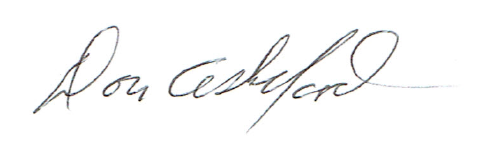 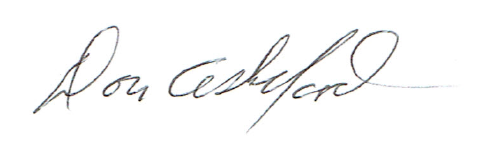 Don Ashford,Capital RC&D Council, President2020 Capital RC&DScholarship Application Form – Due by April 1, 2020Date                                  					Male                   Female________                    Name: _______________________________________                                                                                                                                                  Home Address: ______________________________________________________________                                                                                           City ____________________________   State: _____________      Zip Code: ____________                          Home Telephone Number ________________   Email Address__________________________                                                  Date of Birth__________________          Age: January 1, this year__________                                 Father’s Name and Address:                                                                                                                                                                                                                                                                      Living:                          Occupation: ___________________                                                                                                   Mother’s Name and Address:                                                                                                             Living:                          Occupation: ___________________                                                                                                  Place of Residence: (check one)Farm             No. of acres                 	Suburb of city over 50,000                  Town under 10,000Or open country              Central City over 50,000                  Town or city 10,000-50,000               Have you been accepted to a Louisiana College this fall?  Yes                     No______                   Name of College: ____________________________________________________ What major do you plan to pursue? ____________________                                                                                                   Statement by Scholarship Applicant: I have personally prepared this report and certify that it accurately reflects my work:___________________________________________________		                                                                              Date	Signature of ApplicantWe have reviewed this report and believe it to be correct.____________________________________________________		                                                                              Date	Signature of ParentSECTION A: LEADERSHIP (40%)(1) Major community service projects (number of years and dates)(2) Major Awards Received:Year			Type of Award		For What Received		(3) Major school and organization offices held: (club, parish, district, state)(4) List in chronological order your citizenship or community service experiences. Include things that contributed to the welfare of your club, other individuals, and community.  Indicate the size and scope of what you did.	SECTION B: NEED (20%)Explain your need for financial assistance. Describe how you would use this scholarship and your plans for meeting this financial need.SECTION C: GRADE POINT AVERAGE (40%)Name and Address of High School: 	                                                                                                                                                                   Your Current Grade Point Average: _________ Attach official Copy                                National Testing Scores: (if available)SAT    ________                             _________   Date Tested_________		                        Verbal		  MathACT                             		Date Tested___________                           Must Accompany Application:A letter of recommendation from the School Counselor, FFA Teacher or 4-H agent Official GPA